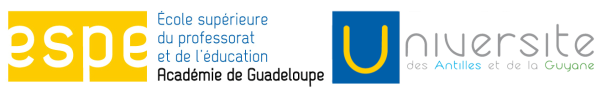 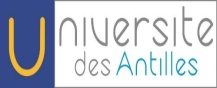 Lettre engagement stage M2 SECOND DEGRE LM/CREOLE/MATHS/PC/SVT/MATHS-SCIENCESA remettre dans la boite de la scolarité au plus tard  le 15 Septembre 2016Veuillez  préciser votre statut  en soulignant  la réponse adéquate :Régime  Normal  (RN) – Régime  Spécial  Etudiant – Prépa Concours.Je soussigné(e) ………………………………………………………….étudiant(e) régulièrement  inscrit(e) en M2 ……………………………..  à l’ESPE de Guadeloupe au cours de l’année  2016-2017, m’engage à effectuer  le stage de pratique accompagnée filée  durant  toute la période  suivante :- du lundi 26 septembre  au jeudi 02 février 2017(Lundi matin, mardi après-midi et jeudi matin)Oui  Non  																															            Abymes le,                                                                                                                  Lu et approuvé                                                                                                         	SignaturePrécisez :Votre Commune de résidence : …………………………..